ΑΝΑΚΟΙΝΩΣΗ Έναρξη υποβολής αιτήσεων για πρακτική άσκηση (ακαδημαϊκό έτος 2021-2022)Ενημερώνουμε τους φοιτητές του Προγράμματος Σπουδών Μηχανολόγων Μηχανικών ΤΕ του πρώην ΤΕΙ Στερεάς Ελλάδας που πληρούν τις προϋποθέσεις για να πραγματοποιήσουν Πρακτική Άσκηση το Χειμερινό Εξάμηνο του ακαδημαϊκού έτους 2020-2021, να υποβάλλουν αίτηση στη Γραμματεία του Τμήματος.Η Γραμματεία του Τμήματος θα δέχεται αιτήσεις από τη Δευτέρα 1/11/2021  έως και τη Τετάρτη 10/11/2021.Αιτήσεις, μετά την ανωτέρω προθεσμία δεν θα γίνονται δεκτές Οι αιτήσεις μαζί με τα συνημμένα τους ανάλογα με την επιλογή ΟΑΕΔ ή ΕΣΠΑ υποβάλλονται ηλεκτρονικά και στα τρία e-mail mech-teiste@uoa.gr, gpateiste@uoa.gr, praktikiaskisimechal@gmail.comΑίτηση (https://praktikiaskisimechal.wordpress.com/εντυπα-πρακτικης/)Βεβαίωση του φορέα https://praktikiaskisimechal.wordpress.com/εντυπα-πρακτικης/Πιστοποιητικό Οικογενειακής Κατάστασης (εφόσον επιλέξετε ΕΣΠΑ). Εφόσον ανήκει σε τρίτεκνη, πολύτεκνη, μονογονεϊκή οικογένεια ή κάποιος από τους γονείς έχει αποβιώσει.Πιστοποιητικό ΑΜΕΑ (εφόσον υπάρχει και εφόσον επιλέξετε ΕΣΠΑ)Αναλυτική Βαθμολογία, όπου θα φαίνεται ο μέσος όρος βαθμολογίας (εφόσον επιλέξετε ΕΣΠΑ)Όταν ολοκληρωθεί η διαδικασία των αιτήσεωνΑιτήσεις ΟΑΕΔΗ Επιτροπή Πρακτικής Άσκησης ελέγχει τις αιτήσεις και το πρακτικό αποστέλλεται στο Συμβούλιο Ένταξης για έγκριση.Μετά την έγκριση από το Συμβούλιο Ένταξης οι φοιτητές μπορούν αν ξεκινήσουν Πρακτική ΆσκησηΑιτήσεις ΕΣΠΑΤο πρακτικό επιτροπής πρακτικής άσκησης με τους προσωρινούς πίνακες πρωτοκολλείται από τη γραμματεία, αναρτάται στην ιστοσελίδα του τμήματος και στην ηλεκτρονική διεύθυνση https://praktiki.teiste.gr/?cat=115Αναμονή 5 εργάσιμες ημέρες για τυχόν ενστάσεις.Εάν δεν υπάρχουν ενστάσεις πρωτοκολλείται το  πρακτικό με τους τελικούς πίνακες, αναρτάται στην ιστοσελίδα του τμήματος και στην ηλεκτρονική διεύθυνση https://praktiki.teiste.gr/?cat=115    και στη συνέχεια προωθείται στο Συμβούλιο Ένταξης για έγκριση.Εάν υπάρχουν ενστάσεις, η τριμελή επιτροπή ενστάσεων που έχει οριστεί από το Συμβούλιο Ένταξης συνεδριάζει, εξετάζει τις ενστάσεις και στη συνέχεια διαμορφώνεται ο τελικός πίνακας και προωθείται για έγκριση στο Συμβούλιο Ένταξης.Χρήσιμες διευθύνσειςΠληροφορίες σχετικά με την έναρξη της πρακτικής άσκησης – δικαιώματα – υποχρεώσεις –  αποζημίωση –  ασφάλιση https://praktiki.teiste.gr/?page_id=17231Πληροφορίες σχετικά με τις διαθέσιμες θέσεις ΕΣΠΑ, Προσωρινούς – Τελικούς Πίνακες https://praktiki.teiste.gr/?cat=115Πληροφορίες σχετικά με τα κριτήρια επιλογής φοιτητών https://praktiki.teiste.gr/?p=16221Πληροφορίες σχετικά με τη διαδικασία ενστάσεων https://praktiki.teiste.gr/?p=16224Για περισσότερες πληροφορίες επισκεφτείτε την ιστοσελίδα της Πρακτικής Άσκησης του Προγράμματος Σπουδών Μηχανολόγων Μηχανικών ΤΕ https://praktikiaskisimechal.wordpress.com/ Η Επιστημονικά Υπεύθυνη Πρακτικής Άσκησης του Προγράμματος Σπουδών Μηχανολόγων Μηχανικών ΤΕΚούκου Μαρία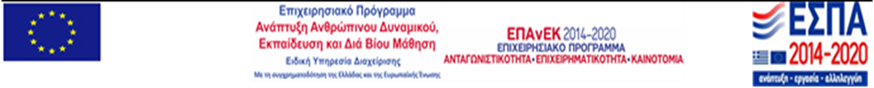 